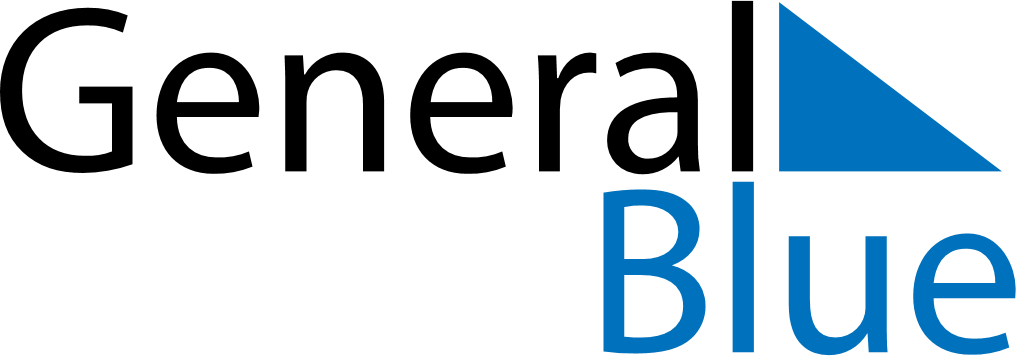 October 2029October 2029October 2029October 2029BangladeshBangladeshBangladeshMondayTuesdayWednesdayThursdayFridaySaturdaySaturdaySunday1234566789101112131314Durga Puja15161718192020212223242526272728293031